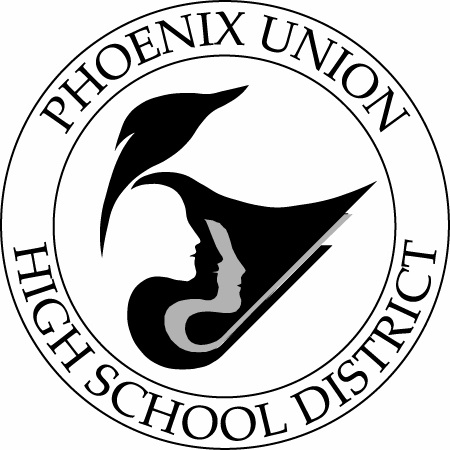 Preparing Every Student for SuccessIn College, Career and Life.NEWS RELEASEFor Immediate Release						                                June 7, 2011Contact:  Craig Pletenik (602) 764-1530   Michelle Halama-Alcantar (602) 492-7833Foundation Scholarships Reach Record Amount for Phoenix Union StudentsThe Phoenix Union Foundation for Education awarded scholarships in May totaling a record $128,100 to 71 District seniors to further their education at accredited colleges and universities next year. The Foundation’s Scholarship Fund amount topped the $100,000 mark for the first time.  The Foundation for Education, a 501 (c) (3) that supports pathways to success in college, career and life, and provides support for District-wide, college-going student programs and college scholarships, began in 1985 as the Phoenix Union Partnership of Business and Education. In recent years, it has concentrated on generating need-based scholarships for PUHSD students.Scholarships ranged from $250 to $10,000 annually, distributed from a pool of scholarship resources, from individual and organization donors to employee contributions and fundraising events.Express Technology Inc. gave the largest award, a $40,000 scholarship over four years to Genera Vargas of Trevor Browne.  This was one of several “Giving Back Pays Forward” Scholarships, totaling $72,100, supported by community, business and PUHSD staff, family and friends to recognize loved ones, support students and give back to their community.  Proceeds from the 2010 Phoenix Union Gala and the Foundation Scholarship Open Golf Tournament generated $40,000 in $8,000 scholarships to five students- Beatriz Grada, Alhambra; Isaac Rivera Carl Hayden; Emilce Ortiz, Metro Tech; Janae Van Buren, North and Zayra Mendivil, Trevor Browne.  Proceeds from this year’s Gala in February and Golf Tournament in April will be used for next year’s scholarships.  These two Foundation fundraisers have also established an endowment fund that has topped $100,000.  Sixteen students benefited from the generosity of Phoenix Union employees who contributed $16,000 to the “Invest in the Best” Scholarships of $1000 each. “The Partnership and now Foundation for Education has raised over $600,000 in scholarships over the past 25 years, but this year, to go over $100,000 in scholarships is a significant accomplishment,” Executive Director Michelle Alcantar said.    “We thank those individuals and businesses who support our fundraising events, our employees for their contribution program and those who utilize the Foundation Scholarship program to express their generosity and commitment to the post-secondary education of worthy Phoenix Union students. “(MORE)Phoenix Union Foundation Scholars $40,000 in Total Awards Beatriz Grado- Alhambra 								$8000	Isaac Rivera- Carl Hayden  								$8000Emilce Ortiz- Metro Tech  	 							$8000Janae Van Buren- North  								$8000Zayra Mendivil- Trevor Browne  							$8000Phoenix Union Foundation Invest in the Best Scholars $16,000 in Total AwardsSarah Amuli- Alhambra  								$1,000Lizbeth Ruiz- Alhambra  								$1,000Jesus Montijo- BioScience   								$1,000Britania Casillas- Bostrom  								$1,000Genesis Aguilera- Camelback 								$1,000Sandra Ruvio- Carl Hayden  								$1,000Juan Barraza- Carl Hayden  								$1,000Arnoldo Aguero- Central  								$1,000Tiesha Douglas- Central  								$1,000Paola Miramontes- Central  								$1,000Sheila Rodriguez- Maryvale  								$1,000Tierro Etsitty- North  									$1,000Rocio Toruga- North  									$1,000Maria Hernandez- Trevor Browne  							$1,000Mun Lahpai- Trevor Browne  								$1,000Demeisha Crawford- Central  								$1,000Phoenix Union Foundation GIVING BACK PAYS FORWARD Scholars $72,100 in Total Awards Express Technology Inc. Scholarship  		Genera Vargas- Trevor Browne	          $40,000Tom Foster Robotics Scholarship		Edwardo Fernandez- Carl Hayden	$4,000 John Lindsay Scholarship			Victor Virgilio- Cesar Chavez   		$4,000Kathy Back Memorial Scholarship  		Jami Bonifacio-Metro Tech		$2,000Jimmy Rosales- Metro Tech  		$2,000AAMCO Scholarship 				Jermaine Thomas-Alhambra		$1,000Patrick Clark Gallaher Scholarship 		Julio Yac- Alhambra  			$1,000Camino de Futuro Scholarship		Gloria Miranda -Carl Hayden  		$1,000Camino de Futuro Scholarship		Juliana Martinez- Carl Hayden  		$1,000Camino de Futuro Scholarship		Ramon Balderrama- Carl Hayden  	$1,000Camino de Futuro Scholarship		Tripp Rivera- Carl Hayden   		$1,000Camino de Futuro Scholarship		Gerardo Rodriguez-Carl Hayden	$1,000Carl Hayden Alumni Scholarship		Brisena Perez- Carl Hayden		$1,000Gabriel Villa Memorial Scholarship		Jose Suarez- Metro Tech  		$1,000Maryvale Class of 1984 Legacy Scholarship 	Tyler Miranda- Maryvale  		$1,000Hernandez Companies Scholarship	Peter Costello- Central  			$1,000Hillyard, Inc. Scholarship			Mun Lahpai- Trevor Browne  		$1,000College Depot Debbie Dillon Scholarship	Sonia Munoz- Trevor Browne  		$1,000Arnold Memorial Scholarship			Christopher Arnold- Phoenix College   	   $500Anonymous Scholarship Reader Donor	Janae Van Buren- North  		   $500Fairfax Scholarships				Jolene Birdsong				$   500							Dianna Hendrickson			$   500						Ebonee Rhymes				$   500						Adelina Tellez				$   500Phoenix Black Alliance “Young Black Scholars”    Mari Powell Scholarship			Rayna Salazar - South Mountain 	$   250Alyssa Minch - Central  		$   250	           Singleton Scholarship				Tiesha Douglas - Central  	   	$   250Lehem Eyassu - Central 	   	$   250Demeisha Crawford- Central  		$   250Andrea Hendrix - Fairfax  		$   250 	Sheila Rodriguez- Maryvale  		$   250 Khadijah Shamsid-deen Scholarship		Mogos Gabre - South Mountain  	$   250Miguel Torres- South Mountain   	$   250Jermaine Thomas - Alhambra  	 	$   250Fairfax Outstanding Students 16 @ $100	Gabriel Bracamonte, Bianca Palma, Dawn Mercado, Anthony Nguyen, Katherine Stark, Ana Maria Pompa, Anthony Ouk, Nichelle Malone, Raquel Barraza, Amber Stephens, Sherry Bao, Cesar Davila, Adam Torres, Justin Baker, Maria Montano, Mayra Martinez		